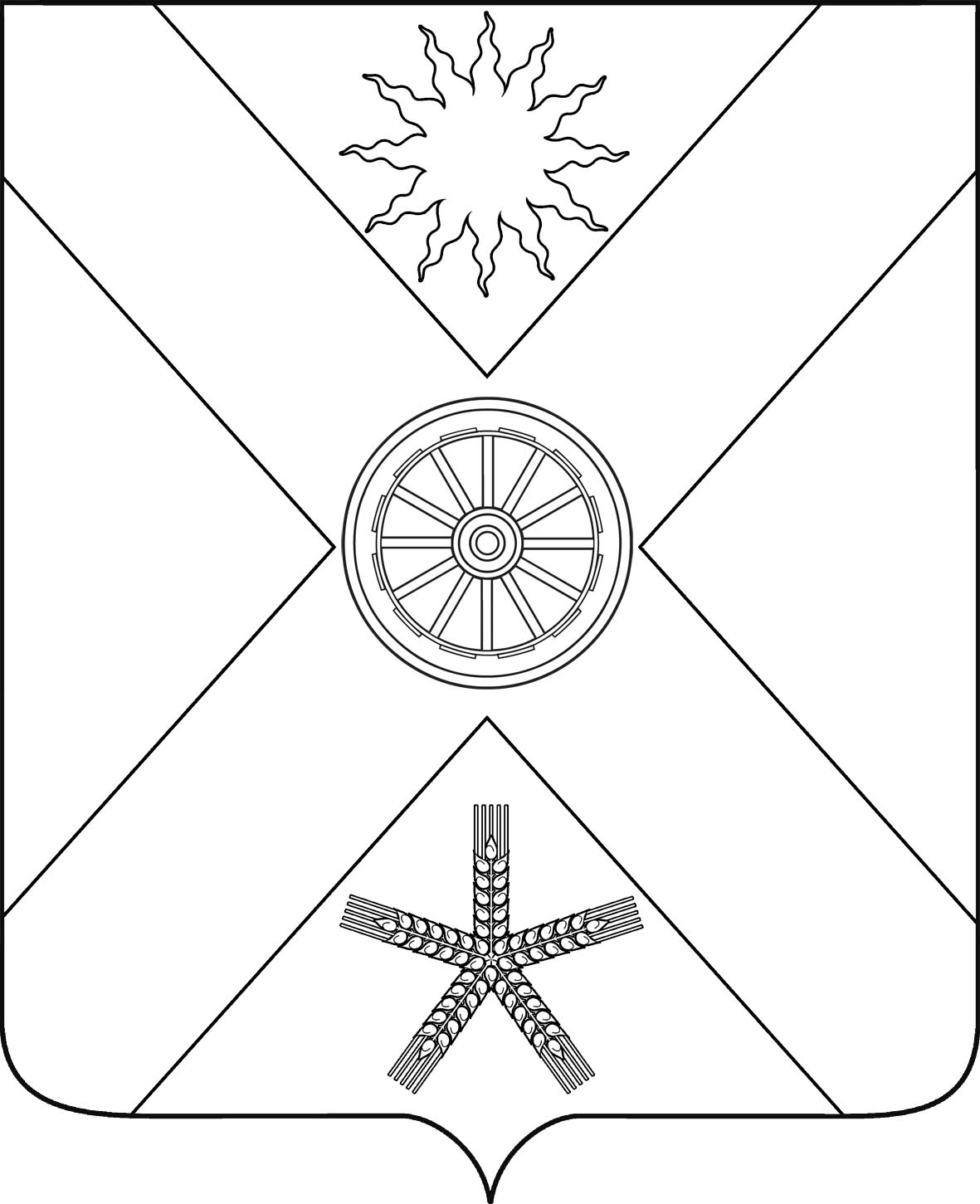 РОССИЙСКАЯ ФЕДЕРАЦИЯРОСТОВСКАЯ  ОБЛАСТЬ ПЕСЧАНОКОПСКИЙ РАЙОНМУНИЦИПАЛЬНОЕ ОБРАЗОВАНИЕ«ПЕСЧАНОКОПСКОЕ СЕЛЬСКОЕ ПОСЕЛЕНИЕ»АДМИНИСТРАЦИЯ ПЕСЧАНОКОПСКОГО СЕЛЬСКОГО ПОСЕЛЕНИЯПОСТАНОВЛЕНИЕ21.09.2016                                            № 399                                с. Песчанокопское                                       О предоставлении в общую долевую собственность бесплатно земельного  участка собственникам многоквартирного  жилого дома        Руководствуясь  п.4 ст.36 Жилищного Кодекса РФ, ст.6 Федерального Закона № 191 от 29.12.2004 г. «О введении в действие Градостроительного Кодекса РФ», на основании заявления представителя многоквартирного жилого дома, расположенного по адресу: с. Песчанокопское, ул. ЖД дома, № 43Постановляю:      1.Предоставить  в общую долевую собственность  бесплатно земельный участок собственникам многоквартирного жилого дома из состава земель населенных пунктов с кадастровым номером 61:30:0010117:347, расположенный по адресу: Ростовская область, Песчанокопский район, с. Песчанокопское, ул. ЖД дома, № 43, вид разрешенного использования – многоквартирные жилые дома не выше 2-х этажей в границах, указанных в кадастровом паспорте участка, общей площадью 1380 кв.м.     2. Представителю жильцов многоквартирного жилого дома,  расположенного по адресу: Ростовская область, Песчанокопский район, с. Песчанокопское, ул. ЖД дома, № 43 обеспечить государственную регистрацию права собственности на земельный участок в соответствии с Федеральным законом от 21.07.1997 года № 122-ФЗ «О государственной регистрации прав на недвижимое имущество и сделок с ним».     3.  Контроль за исполнением данного постановления оставляю за собойГлава Песчанокопского сельского поселения                                                                                 Ю.Г. АлисовПостановление вносит:начальник сектора имущественных и земельных отношений